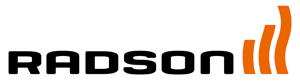 Elektrische badkamerradiatoren JARL C CHMerk	RADSON Type	JARL C CHMateriaal	chroomConformiteit	EN 442TECHNISCHE OMSCHRIJVINGJARL C CH badkamerradiatoren bestaan uit ronde gebogen stalen buizen, die worden gelast tussen de “D”-vormige collectoren.Een elektrische badkamerradiator met warmtegeleidende vloeistofGeïntegreerde bediening: Tempco RF ElecMuurbevestigingen, schroeven en pluggen inbegrepen. Deze regelbare consoles worden tussen de buizen geklemdAANSLUITING en BEDIENINGAansluitdoos 2-draads en eventuele stuurdraad naast of achter de radiator.Bediening: Tempco RF ElecIntelligente regeling via elektronische bedieningVoorzien van 6 bedrijfsmodi: Auto / Comfort / Verlaging / Vorstbescherming / Standby / Boost«Open raam» detectieAdaptive Start ControlTouch E3 compatibelDESIGNMet zijn ronde en fijne buizen is dit gewoonweg een mooie chroom radiator.KLEURStandaardkleur is chroom.GAMMAHoogte in mm: 1222, 1537Lengte in mm: 500, 600MONTAGEDe radiatoren zijn bevestigd aan de muur door middel van 4 wandconsoles, in chroom, geplaatst tussen de warmte-elementen.VERPAKKING EN BESCHERMINGDe radiatoren worden individueel verpakt in karton, verstevigd met versterkte hoeksegmenten, het geheel omwikkeld met krimpfolie.GARANTIEGarantie tegen fabricagefouten: 10 jaar na installatie. 2 jaar op elektrische onderdelen.